НАРУЧИЛАЦЈАВНО ПРЕДУЗЕЋЕ „ЕЛЕКТРОПРИВРЕДА СРБИЈЕ“ БЕОГРАДЕЛЕКТРОПРИВРЕДА СРБИЈЕ ЈП  БЕОГРАД-ОГРАНАК ТЕНТУлица Богољуба Урошевића-Црног број 44., ОбреновацПРВА ИЗМЕНАКОНКУРСНЕ ДОКУМЕНТАЦИЈЕза подношење понуда у oтвореном поступкуза јавну набавку добара бр. 3000/0128/2018 (3071/2018)Набавка опреме за мерне кругове температуре у ТЕ Колубара                     (заведено у ЈП ЕПС број 5365- E-0304- 71150/8-2019   од 07.03.2019 )  Обреновац, март  2019 годинeНа основу члана 63. став 5. и члана 54. Закона о јавним набавкама („Сл. гласник РС”, бр. 124/12, 14/15 и 68/15) Комисија је сачинила:ПРВУ ИЗМЕНУ КОНКУРСНЕ  ДОКУМЕНТАЦИЈЕза јавну набавку 3000/0128/2018 (3071/2018)1.     Прилог 1 – цртеж на страни 4/62 конкурсне документације мења се и гласи: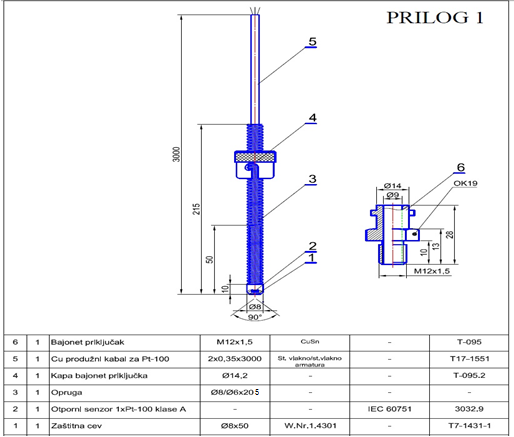 2.Тачка 3.2. конкурсне документације-Врста и количина добара, позиција 7 мења се и гласи:3.            Образац 2 конкурсне документације- Образац структуре цене, позиција 7 мења се и гласи:Табела 1.Табела 2Напомена:-Уколико група понуђача подноси заједничку понуду овај образац потписује и оверава Носилац посла.- Уколико понуђач подноси понуду са подизвођачем овај образац потписује и оверава печатом понуђач.Упутство за попуњавање Обрасца структуре ценеПонуђач треба да попуни образац структуре цене Табела 1. на следећи начин:-у колону 5. уписати колико износи јединична цена без ПДВ за испоручено добро;-у колону 6. уписати колико износи јединична цена са ПДВ за испоручено добро;-у колону 7. уписати колико износи укупна цена без ПДВ и то тако што ће помножити јединичну цену без ПДВ (наведену у колони 5.) са траженом количином (која је наведена у колони 4.); -у колону 8. уписати колико износи укупна цена са ПДВ и то тако што ће помножити јединичну цену са ПДВ (наведену у колони 6.) са траженом количином (која је наведена у колони 4.).-у колону 9.уписати назив произвођача понуђених добара.-у ред бр. I – уписује се укупно понуђена цена за све позиције  без ПДВ (збир колоне бр. 7)-у ред бр. II – уписује се укупан износ ПДВ -у ред бр. III – уписује се укупно понуђена цена са ПДВ (ред бр. I + ред.бр. II)- у Табелу 2. уписују се посебно исказани трошкови у дин  који су укључени у укупно понуђену цену без ПДВ (ред бр. I из табеле 1) уколико исти постоје као засебни трошкови, / као и процентуално учешће наведених трошкова у укупно понуђеној цени без ПДВ (ред бр. I из табеле 1)-на место предвиђено за место и датум уписује се место и датум попуњавања обрасца структуре цене.-на  место предвиђено за печат и потпис понуђач печатом оверава и потписује образац структуре ценОва измена конкурсне документације се објављује на Порталу ЈН и интернет страници Наручиоца.Р. бр.Предмет набавке добараЈед.мереКол.       1.Прави термоелемент с термопаром до 700°Cтип Ј по IEC 60584-1,2×Fe – CuNi,класа 1,мантел мерни уложак ø = 6mm спољашња заштитна цев: W.Nr. 1.4749  Č. 4970; ø = 22×2 mm; L = 525mm ,прикључна глава тип KNH-L (алуминијум),керамичка плочица са контактима за пунктовање извода сензорапроцесна конекција: прирубница c=70mm (DIN 43734,без трансмитера  ком    30      2.Прави термоелемент с термопаром до 900°Cтип K по IEC 60584-1,2× NiCr – NiAl,класа 1,мантел мерни уложак ø = 6mm спољашња заштитна цев: W.Nr. 1.4749  Č. 4970; ø = 16×2 mm; L = 525mm ,прикључна глава тип KNH-L (алуминијум),керамичка плочица са контактима за пунктовање извода сензорапроцесна конекција: прирубница c=70mm (DIN 43734,без трансмитера    ком    10   3.Прави термоелемент с термопаром до 1200°Cтип К по IEC 60584-1,2×NiCr – NiAl,класа 1,мерни уложак у мантел изведби ø = 6mm са мерним спојем изолованим од омотача мантела,спољашња заштитна цев: W.Nr. 1.4749  Č. 4749; ø = 22×2 mm са прирубницом; L = 1400 mm ,унутрашња заштитна цев од керамике C610прикључна глава тип KNH-L (алуминијум),керамичка плочица са контактима за пунктовање извода сензорапроцесна конекција: прирубница c=70mm (DIN 43734,без трансмитера     ком    10    4.Отпорни термометар до 400°Cтип 2×Pt 100 IEC 60751,класа А,мерни уложак ø = 6 mm, у мантел изведби са мерним спојем изолованим од омотача мантела, у двожичном споју,спољашња заштитна цев: W.Nr. 1.0305  St. 35.8; емајлирана ø = 16×2 mm; L = 1425 mm ,прикључна глава тип KNH-L (алуминијум),керамичка плочица са контактима за пунктовање извода сензорабез процесне конекције и без трансмитера   ком     5    5.Заштитне чауре са вратом и термоелементом.Термоелемент:тип Ј по IEC 60584-1,2×Fe – CuNi,класа 1,мантел мерни уложак ø = 6mm, L=375mmЧаура са вратом:Прикључна глава тип B – DIN 43729, алуминијумD4 облик по DIN 43763укупна дужина 200mmдужина конуса 65mmдубина 195mmприкључак M18x1.5унутрашњи пречник 7mmматеријал Č.7400 (W.Nr. 1.7335)    ком    10    6.Прави термоелемент с термопаром до 1200°Cтип К по IEC 60584-1,2×NiCr – NiAl,класа 1,мерни уложак у мантел изведби ø = 6mm са мерним спојем изолованим од омотача мантела,спољашња заштитна цев: W.Nr. 1.4762  Č. 4970; ø = 22×2 mm; L = 1425 mm ,прикључна глава тип KNH-L (алуминијум),без процесне конекције,без трансмитера  ком    10    7.Отпорни термометар са бајонет прикључком до 250°Cтип 2×Pt 100 IEC 60751, класа А,класа А,2 – жични спој,спољашња заштитна цев: W.Nr. 1.4301   ø = 8×50 mm; са опругом на себи ø8/ø6x205 mm,капа бајонет прикључка ø14.2 mm,бајонет прикључак М12x1.5 материјал CuSn, са Cu продужним каблом за Pt100 2x0.35x3000 mm,према цртежу  у прилогу 1 налога   ком    10    8.Отпорни термометар за лежајеве ВДГ-а до 250°Cтип 1×Pt 100 IEC 60751, класа А,класа А,2 – жични спој,мерни уложак ø = 8 mm, у мантел изведби са мерним спојем изолованим од омотача мантела, L=210x8+20x10mm, укупне дужине L=230mm,испоручити са продужним каблом L=1000mmпрема цртежу  у прилогу 2 налога   ком   4     9.Трансмитери температуреПрограмабилни трансмитер температуре за монтажу у главу термоелемента Тип BУлаз трансмитера: Pt100, Tip J, K, LГрешка мерења: 0,08% од подешеног мерног опсегаПодешен у опсегу 20 – 600°C за тип КФабрички калибрациони сертификат произвођача у минимално 5 тачака у опсегу који је дефинисанСа прибором за монтажу на DIN шинуМодем за повезивање са РС-ем   ком    40РбрНазив добраЈед.мереКол.Јед.цена без ПДВдин. Јед.цена са ПДВдин. Укупна цена без ПДВдин. Укупна цена са ПДВдин. Произвођач/земља порекла предметног добра(1)(2)(3)(4)(5)(6)(7)(8)(9) 1.Прави термоелемент с термопаром до 700°Cтип Ј по IEC 60584-1,2×Fe – CuNi,класа 1,мантел мерни уложак ø = 6mm спољашња заштитна цев: W.Nr. 1.4749  Č. 4970; ø = 22×2 mm; L = 525mm ,прикључна глава тип KNH-L (алуминијум),керамичка плочица са контактима за пунктовање извода сензорапроцесна конекција: прирубница c=70mm (DIN 43734,без трансмитера  ком30  2.Прави термоелемент с термопаром до 900°Cтип K по IEC 60584-1,2× NiCr – NiAl,класа 1,мантел мерни уложак ø = 6mm спољашња заштитна цев: W.Nr. 1.4749  Č. 4970; ø = 16×2 mm; L = 525mm ,прикључна глава тип KNH-L (алуминијум),керамичка плочица са контактима за пунктовање извода сензорапроцесна конекција: прирубница c=70mm (DIN 43734,без трансмитера  ком.   103.Прави термоелемент с термопаром до 1200°Cтип К по IEC 60584-1,2×NiCr – NiAl,класа 1,мерни уложак у мантел изведби ø = 6mm са мерним спојем изолованим од омотача мантела,спољашња заштитна цев: W.Nr. 1.4749  Č. 4749; ø = 22×2 mm са прирубницом; L = 1400 mm ,унутрашња заштитна цев од керамике C610прикључна глава тип KNH-L (алуминијум),керамичка плочица са контактима за пунктовање извода сензорапроцесна конекција: прирубница c=70mm (DIN 43734,без трансмитера  ком.   104.Отпорни термометар до 400°Cтип 2×Pt 100 IEC 60751,класа А,мерни уложак ø = 6 mm, у мантел изведби са мерним спојем изолованим од омотача мантела, у двожичном споју,спољашња заштитна цев: W.Nr. 1.0305  St. 35.8; емајлирана ø = 16×2 mm; L = 1425 mm ,прикључна глава тип KNH-L (алуминијум),керамичка плочица са контактима за пунктовање извода сензорабез процесне конекције и без трансмитера  ком.   55.Заштитне чауре са вратом и термоелементом.Термоелемент:тип Ј по IEC 60584-1,2×Fe – CuNi,класа 1,мантел мерни уложак ø = 6mm, L=375mmЧаура са вратом:Прикључна глава тип B – DIN 43729, алуминијумD4 облик по DIN 43763укупна дужина 200mmдужина конуса 65mmдубина 195mmприкључак M18x1.5унутрашњи пречник 7mmматеријал Č.7400 (W.Nr. 1.7335)  106.Прави термоелемент с термопаром до 1200°Cтип К по IEC 60584-1,2×NiCr – NiAl,класа 1,мерни уложак у мантел изведби ø = 6mm са мерним спојем изолованим од омотача мантела,спољашња заштитна цев: W.Nr. 1.4762  Č. 4970; ø = 22×2 mm; L = 1425 mm ,прикључна глава тип KNH-L (алуминијум),без процесне конекције,без трансмитера  ком  107.Отпорни термометар са бајонет прикључком до 250°Cтип 2×Pt 100 IEC 60751, класа А,класа А,2 – жични спој,спољашња заштитна цев: W.Nr. 1.4301   ø = 8×50 mm; са опругом на себи ø8/ø6x205 mm,капа бајонет прикључка ø14.2 mm,бајонет прикључак М12x1.5 материјал CuSn, са Cu продужним каблом за Pt100 2x0.35x3000 mm,према цртежу  у прилогу 1 налога  ком  108.Отпорни термометар за лежајеве ВДГ-а до 250°Cтип 1×Pt 100 IEC 60751, класа А,класа А,2 – жични спој,мерни уложак ø = 8 mm, у мантел изведби са мерним спојем изолованим од омотача мантела, L=210x8+20x10mm, укупне дужине L=230mm,испоручити са продужним каблом L=1000mmпрема цртежу  у прилогу 2 налога  ком  49.Трансмитери температуреПрограмабилни трансмитер температуре за монтажу у главу термоелемента Тип BУлаз трансмитера: Pt100, Tip J, K, LГрешка мерења: 0,08% од подешеног мерног опсегаПодешен у опсегу 20 – 600°C за тип КФабрички калибрациони сертификат произвођача у минимално 5 тачака у опсегу који је дефинисанСа прибором за монтажу на DIN шинуМодем за повезивање са РС-ем  ком 40IУКУПНО ПОНУЂЕНА ЦЕНА  без ПДВ динара(збир колоне бр. 7)IIУКУПАН ИЗНОС  ПДВ динараIIIУКУПНО ПОНУЂЕНА ЦЕНА  са ПДВ(ред. бр.I+ред.бр.II) динараПосебно исказани трошкови у дин, процентима који су укључени у укупно понуђену цену без ПДВ-а(цена из реда бр. I)уколико исти постоје као засебни трошкови)Посебно исказани трошкови у дин, процентима који су укључени у укупно понуђену цену без ПДВ-а(цена из реда бр. I)уколико исти постоје као засебни трошкови)Трошкови превоза_____динара односно ____%Посебно исказани трошкови у дин, процентима који су укључени у укупно понуђену цену без ПДВ-а(цена из реда бр. I)уколико исти постоје као засебни трошкови)Остали трошкови (навести)_____динара односно ____%                   Датум:ПонуђачМ.П.